Publicado en Madrid el 23/03/2021 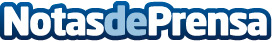 GoTo arranca  la primera fase de su servicio de movilidad multimodal para la ciudad de MadridCon presencia en España desde 2020 operando el  servicio de alquiler de  coches y furgonetas distribuidos en aparcamientos por días y horas,  le suma hoy el prelanzamiento de su nuevo de carsharing eléctrico flexible o  freefloating por minutos, disponible a través de la misma aplicación para la ciudad de MadridDatos de contacto:GoTo916611737Nota de prensa publicada en: https://www.notasdeprensa.es/goto-arranca-la-primera-fase-de-su-servicio-de_1 Categorias: Telecomunicaciones Automovilismo Madrid E-Commerce Dispositivos móviles Industria Automotriz http://www.notasdeprensa.es